Profesionālo kvalifikāciju apliecinošā dokumenta sērija ____________ Nr._____________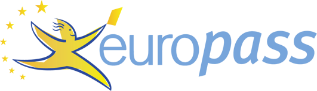 Pielikums profesionālo kvalifikāciju apliecinošam dokumentam(*) Latvija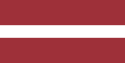 1. Profesionālo kvalifikāciju apliecinošā dokumenta nosaukums(1) Atestāts par arodizglītību Profesionālās kvalifikācijas apliecībaProfesionālā kvalifikācija: Augkopis(1) oriģinālvalodā2. Profesionālo kvalifikāciju apliecinošā dokumenta nosaukuma tulkojums(2) A certificate of vocational basic education A vocational qualification certificateVocational qualification:  Crop grower**(2) Ja nepieciešams. Šim tulkojumam nav juridiska statusa.3. Kompetenču raksturojumsAugkopis veic augsnes sagatavošanas un uzturēšanas, kultūraugu sēšanas, stādīšanas, kopšanas, novākšanas, produkcijas pirmapstrādes un uzglabāšanas darbus.Apguvis kompetences šādu profesionālo pienākumu un uzdevumu veikšanai:3.1. Darbu organizēšana un dokumentēšana:veikt padarītā darba, nostrādātā laika un izlietoto materiālu uzskaiti;aizpildīt saimniecībā nepieciešamos augkopības dokumentus; veikt nepieciešamo materiālu iegādi produkcijas ražošanai. 3.2. Augsnes sagatavošana kultūraugu audzēšanai: novērtēt augsnes fizikālās un agroķīmiskās īpašības; izvērtēt agroklimatiskos apstākļus; veikt augsnes ielabošanas pasākumus; mēslot kultūraugus; apstrādāt augsni; kopt meliorācijas sistēmas. 3.3. Kultūraugu sēja, stādīšana un kopšana: sagatavot sēklas un stādāmo materiālu; sēt un stādīt kultūraugus; veikt augu pamatmēslošanu un papildmēslošanu; veikt kultūraugu kaitīgo organismu ierobežošanu; kopt kultūraugus un uzlabot to augšanas apstākļus. 3.4. Ražas novākšana, pirmapstrāde un uzglabāšana: novākt ražu; veikt ražas pirmapstrādi; uzglabāt ražu; sagatavot produkciju realizēšanai un veikt tās transportēšanu. 3.5. Pastāvīgo pļavu un ganību apsaimniekošana: veikt pastāvīgo pļavu ielabošanu un kopšanu; veikt ganību ierīkošanu; veikt ganību ielabošanu un kopšanu; sagatavot zāles lopbarību. 3.6. Vides aizsardzības pasākumu ievērošana: ievērot vides aizsardzības principus un prasības, strādājot ar mēslošanas un augu aizsardzības līdzekļiem; ievērot vides aizsardzības prasības darbā ar tehniku un iekārtām; ievērot vides aizsardzības prasības augkopības produkcijas ražošanā izmantojamo izejvielu un materiālu      glabāšanā; ievērot energoefektivitātes un ekonomiskas saimniekošanas principus; savākt darba procesā radušos atkritumus. 3.7. Darba drošības pasākumu veikšana: ievērot darba aizsardzības prasības;ievērot ceļu satiksmes noteikumus, veicot augkopības darbus; ievērot ugunsdrošības prasības; lietot individuālos aizsardzības līdzekļus, strādājot veselībai kaitīgos apstākļos; ievērot personīgās un ražošanas higiēnas prasības, nodrošināt ražošanas telpu un vides sakopšanu; ievērot mašīnu un iekārtu ekspluatācijas noteikumus; ievērot ķīmisko vielu glabāšanas un pielietošanas noteikumus.Papildu kompetences:<<Aizpilda izglītības iestāde>>;...;...;...4. Nodarbinātības iespējas atbilstoši profesionālajai kvalifikācijai(3)Strādāt augkopības uzņēmumā vai kā pašnodarbināta persona, vai kā individuālais komersants.(3) Ja iespējams5. Profesionālo kvalifikāciju apliecinošā dokumenta raksturojums5. Profesionālo kvalifikāciju apliecinošā dokumenta raksturojumsProfesionālo kvalifikāciju apliecinošo dokumentu izsniegušās iestādes nosaukums un statussValsts iestāde, kas nodrošina profesionālo kvalifikāciju apliecinošā dokumenta atzīšanu<<Dokumenta izsniedzēja pilns nosaukums, adrese, tālruņa Nr., tīmekļa vietnes adrese; elektroniskā pasta adrese. Izsniedzēja juridiskais statuss>>Latvijas Republikas Izglītības un zinātnes ministrija, tīmekļa vietne: www.izm.gov.lvProfesionālo kvalifikāciju apliecinošā dokumenta līmenis(valsts vai starptautisks)Vērtējumu skala/Vērtējums, kas apliecina prasību izpildiValsts atzīts dokuments, atbilst trešajam Latvijas kvalifikāciju ietvarstruktūras līmenim (3. LKI) un trešajam Eiropas kvalifikāciju ietvarstruktūras līmenim (3. EKI).Profesionālās kvalifikācijas eksāmenā saņemtais vērtējums ne zemāk par "viduvēji – 5"(vērtēšanā izmanto 10 ballu vērtējuma skalu).Pieejamība nākamajam izglītības līmenimStarptautiskie līgumi vai vienošanāsAtestāts par arodizglītību vai vidējo izglītību dod iespēju turpināt izglītību 4. LKI/4. EKI līmenī.<<Ja attiecināms. Aizpilda izglītības iestāde, gadījumā, ja noslēgtie starptautiskie līgumi vai vienošanās paredz papildu sertifikātu izsniegšanu. Ja nav attiecināms, komentāru dzēst>>Juridiskais pamatsJuridiskais pamatsProfesionālās izglītības likums (6. pants).Profesionālās izglītības likums (6. pants).6. Profesionālo kvalifikāciju apliecinošā dokumenta iegūšanas veids6. Profesionālo kvalifikāciju apliecinošā dokumenta iegūšanas veids6. Profesionālo kvalifikāciju apliecinošā dokumenta iegūšanas veids6. Profesionālo kvalifikāciju apliecinošā dokumenta iegūšanas veids Formālā izglītība: Klātiene Klātiene (darba vidē balstītas mācības) Neklātiene Formālā izglītība: Klātiene Klātiene (darba vidē balstītas mācības) Neklātiene Ārpus formālās izglītības sistēmas apgūtā izglītība Ārpus formālās izglītības sistēmas apgūtā izglītībaKopējais mācību ilgums*** (stundas/gadi) _______________Kopējais mācību ilgums*** (stundas/gadi) _______________Kopējais mācību ilgums*** (stundas/gadi) _______________Kopējais mācību ilgums*** (stundas/gadi) _______________A: Iegūtās profesionālās izglītības aprakstsB: Procentos no visas (100%) programmas B: Procentos no visas (100%) programmas C: Ilgums (stundas/nedēļas)Izglītības programmas daļa, kas apgūta izglītības iestādē<<Ieraksta izglītības programmas apjomu (%), kas apgūts izglītības iestādes mācību telpās>><<Ieraksta izglītības programmas apjomu (%), kas apgūts izglītības iestādes mācību telpās>><<Ieraksta izglītības programmas apjomu (stundās vai mācību nedēļās), kas apgūts izglītības iestādes mācību telpās>>Izglītības programmas daļa, kas apgūta praksē darba vietā, t.sk. darba vidē balstītās mācībās<<Ieraksta izglītības programmas apjomu (%), kas apgūts ārpus izglītības iestādes mācību telpām,t.i. praktiskās mācības uzņēmumā/-os, mācību praksē darba vietā, darba vidē balstītas mācības>><<Ieraksta izglītības programmas apjomu (%), kas apgūts ārpus izglītības iestādes mācību telpām,t.i. praktiskās mācības uzņēmumā/-os, mācību praksē darba vietā, darba vidē balstītas mācības>><<Ieraksta izglītības programmas apjomu (stundās vai mācību nedēļās), kas apgūts ārpus izglītības iestādes mācību telpām,t.i. praktiskās mācības uzņēmumā/-os, mācību praksē darba vietā, darba vidē balstītas>>*** Attiecināms uz formālajā ceļā iegūto izglītību.Papildu informācija pieejama:www.izm.gov.lvhttps://visc.gov.lv/profizglitiba/stand_saraksts_mk_not_626.shtmlNacionālais informācijas centrs:Latvijas Nacionālais Europass centrs, http://www.europass.lv/*** Attiecināms uz formālajā ceļā iegūto izglītību.Papildu informācija pieejama:www.izm.gov.lvhttps://visc.gov.lv/profizglitiba/stand_saraksts_mk_not_626.shtmlNacionālais informācijas centrs:Latvijas Nacionālais Europass centrs, http://www.europass.lv/*** Attiecināms uz formālajā ceļā iegūto izglītību.Papildu informācija pieejama:www.izm.gov.lvhttps://visc.gov.lv/profizglitiba/stand_saraksts_mk_not_626.shtmlNacionālais informācijas centrs:Latvijas Nacionālais Europass centrs, http://www.europass.lv/*** Attiecināms uz formālajā ceļā iegūto izglītību.Papildu informācija pieejama:www.izm.gov.lvhttps://visc.gov.lv/profizglitiba/stand_saraksts_mk_not_626.shtmlNacionālais informācijas centrs:Latvijas Nacionālais Europass centrs, http://www.europass.lv/